INFORMACION PRESUPUESTARIA POR DEPENDENCIA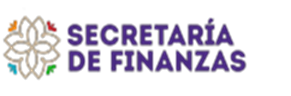 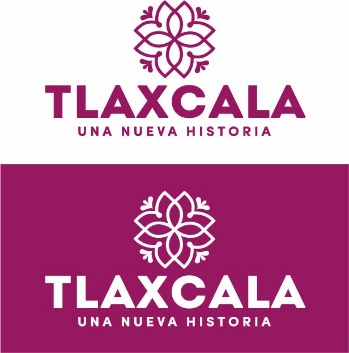 DEPENDENCIA O ENTIDADDEPENDENCIA O ENTIDAD27. COMISION EJECUTIVA DEL SISTEMA ESTATAL DE SEGURIDAD PÚBLICA27. COMISION EJECUTIVA DEL SISTEMA ESTATAL DE SEGURIDAD PÚBLICA27. COMISION EJECUTIVA DEL SISTEMA ESTATAL DE SEGURIDAD PÚBLICA27. COMISION EJECUTIVA DEL SISTEMA ESTATAL DE SEGURIDAD PÚBLICAPARTIDACONCEPTOAPROBADODEVENGADOEJERCIDOPRIMER TRIMESTRESEGUNDO TRIMESTRETERCER TRIMESTRECUARTO TRIMESTRE1000SERVICIOS PERSONALES1211 HONORARIOS ASIMILABLES A SALARIOS10,466,019.0053,036,814.0153,036,814.012,436,273.6813,985,461.4814,209,212.3922,405,866.461212 ADICIONES A LOS HONORARIOS ASIMILABLES A SALARIOS21,130,490.0010,687,886.5010,687,886.50236,944.71500,544.53630,147.909,320,249.36TOTAL 1000  SERVICIOS PERSONALES TOTAL 1000  SERVICIOS PERSONALES 31,596,509.0063,724,700.5163,724,700.512,673,218.3914,486,006.0114,839,360.2931,726,115.822000MATERIALES Y SUMINISTROS2111 MATERIALES, ÚTILES Y EQUIPOS MENORES DE OFICINA540,000.00958,174.90958,174.900.000.00376,892.71581,282.192141 MATERIALES, ÚTILES Y EQUIPOS MENORES DE TECNOLOGÍAS DE LA INFORMACIÓN Y COMUNICACIONES627,892.001,326,272.681,326,272.680.004,999.00874,430.46446,843.222151 MATERIAL IMPRESO E INFORMACIÓN DIGITAL21,714.0083,681.9983,681.990.000.003,114.0080,567.992161 MATERIAL DE LIMPIEZA208,748.00203,272.51203,272.510.0035,131.770.00168,140.742171 MATERIALES Y ÚTILES DE ENSEÑANZA0.00155,904.46155,904.460.000.0099,943.7455,960.722211 PRODUCTOS ALIMENTICIOS PARA PERSONAS207,000.00255,266.88255,266.880.0067,039.93107,645.0480,581.912231 UTENSILIOS PARA EL SERVICIO DE ALIMENTACIÓN0.002,019.002,019.000.001,099.000.00920.002461 MATERIAL ELÉCTRICO Y ELECTRÓNICO111,500.0030,038.7830,038.780.000.0030,038.780.002471 ARTÍCULOS METÁLICOS PARA LA CONSTRUCCIÓN40,000.000.000.000.000.000.000.002481 MATERIALES COMPLEMENTARIOS38,000.000.000.000.000.000.000.002491 OTROS MATERIALES Y ARTÍCULOS DE CONSTRUCCIÓN Y REPARACIÓN10,000.00104,618.55104,618.550.004,643.8399,974.720.002511 PRODUCTOS QUÍMICOS BÁSICOS0.0024,999.1724,999.170.000.0024,999.170.002521 FERTILIZANTES, PESTICIDAS Y OTROS AGROQUÍMICOS4,000.000.000.000.000.000.000.002531 MEDICINAS Y PRODUCTOS FARMACÉUTICOS20,000.000.000.000.000.000.000.002551 MATERIALES, ACCESORIOS Y SUMINISTROS DE LABORATORIO0.002,850,000.002,850,000.000.000.000.002,850,000.002611 COMBUSTIBLES, LUBRICANTES Y ADITIVOS77,400.002,026,610.362,026,610.362,860.01516,654.23437,873.061,069,223.062711 VESTUARIO Y UNIFORMES0.0028,562,039.9128,562,039.910.000.0070,342.4028,491,697.512721 PRENDAS DE SEGURIDAD Y PROTECCIÓN PERSONAL70,000.00538,984.04538,984.040.001,948.805,828.71531,206.532731 ARTÍCULOS DEPORTIVOS0.0081,909.0581,909.050.000.0026,970.0054,939.052751 BLANCOS Y OTROS PRODUCTOS TEXTILES, EXCEPTO PRENDAS DE VESTIR0.0042,717.7042,717.700.000.000.0042,717.702821 MATERIALES DE SEGURIDAD PÚBLICA0.002,114,290.002,114,290.000.002,114,290.000.000.002831 PRENDAS DE PROTECCIÓN PARA SEGURIDAD PÚBLICA Y NACIONAL0.007,892,406.797,892,406.790.000.000.007,892,406.792911 HERRAMIENTAS MENORES20,000.00105,139.08105,139.080.000.00100,790.084,349.002921 REFACCIONES Y ACCESORIOS MENORES DE EDIFICIOS0.002,249.542,249.540.000.00788.801,460.742941 REFACCIONES Y ACCESORIOS MENORES DE EQUIPO DE CÓMPUTO Y TECNOLOGÍAS DE LA INFORMACIÓN37,000.00230,232.86230,232.860.001,972.000.00228,260.862961 REFACCIONES Y ACCESORIOS MENORES DE EQUIPO DE TRANSPORTE371,520.00590,835.98590,835.9827,213.00128,033.3965,408.56370,181.032991 REFACCIONES Y OTROS ACCESORIOS MENORES DE OTROS BIENES MUEBLES0.001,641.021,641.020.000.00329.001,312.02TOTAL 2000 MATERIALES Y SUMINISTROSTOTAL 2000 MATERIALES Y SUMINISTROS2,404,774.0048,183,305.2548,183,305.2530,073.012,875,811.952,325,369.2342,952,051.063000SERVICIOS GENERALES3111 ENERGÍA ELÉCTRICA136,500.003,116,525.803,116,525.80188,906.00665,131.00947,577.001,314,911.803121 GAS0.003,001.733,001.730.000.000.003,001.733131 AGUA86,760.00131,317.00131,317.000.000.0019,602.00111,715.003141 TELEFONÍA TRADICIONAL1,472,581.001,392,150.471,392,150.47321,897.18324,322.23371,397.03374,534.033171 SERVICIOS DE ACCESO DE INTERNET, REDES Y PROCESAMIENTO DE INFORMACIÓN36,000.004,202,005.204,202,005.207,712.85591,977.22359,185.743,243,129.393181 SERVICIOS POSTALES Y TELEGRÁFICOS5,000.00289.01289.010.000.000.00289.013191 SERVICIOS INTEGRALES Y OTROS SERVICIOS0.008,522,028.228,522,028.220.000.000.008,522,028.223211 ARRENDAMIENTO DE TERRENOS0.0040,000.0140,000.010.000.000.0040,000.013291 OTROS ARRENDAMIENTOS24,000.003,944.003,944.000.003,944.000.000.003311 SERVICIOS LEGALES, DE CONTABILIDAD, AUDITORÍA Y RELACIONADOS0.001,096,240.671,096,240.670.000.000.001,096,240.673331 SERVICIOS DE CONSULTORÍA ADMINISTRATIVA, PROCESOS, TÉCNICA Y EN TECNOLOGÍAS DE LA INFORMACIÓN0.0017,850.0017,850.000.000.000.0017,850.003341 SERVICIOS DE CAPACITACIÓN0.007,815,378.937,815,378.930.000.000.007,815,378.933391 SERVICIOS PROFESIONALES, CIENTÍFICOS Y TÉCNICOS INTEGRALES0.002,444,600.962,444,600.960.000.000.002,444,600.963451 SEGURO DE BIENES PATRIMONIALES320,126.00253,105.88253,105.880.007,279.2819,492.65226,333.953481 COMISIONES POR VENTAS10,320.008,191.208,191.20903.062,577.112,254.522,456.513511 CONSERVACIÓN Y MANTENIMIENTO MENOR DE INMUEBLES138,000.00244,825.45244,825.450.001,999.990.00242,825.463521 INSTALACIÓN, REPARACIÓN Y MANTENIMIENTO DE MOBILIARIO Y EQUIPO DE ADMINISTRACIÓN, EDUCACIONAL Y RECREATIVO91,000.000.000.000.000.000.000.003531 INSTALACIÓN, REPARACIÓN Y MANTENIMIENTO DE EQUIPO DE CÓMPUTO Y TECNOLOGÍA DE LA INFORMACIÓN0.0012,919,330.2012,919,330.200.000.000.0012,919,330.203541 INSTALACIÓN, REPARACIÓN Y MANTENIMIENTO DE EQUIPO E INSTRUMENTAL MÉDICO Y DE LABORATORIO0.005,684,554.805,684,554.800.000.000.005,684,554.803551 REPARACIÓN Y MANTENIMIENTO DE EQUIPO DE TRANSPORTE298,867.00270,942.25270,942.257,109.9955,805.5535,093.88172,932.833571 INSTALACIÓN, REPARACIÓN Y MANTENIMIENTO DE MAQUINARIA, OTROS EQUIPOS Y HERRAMIENTA0.0029,251,556.1729,251,556.170.000.000.0029,251,556.173591 SERVICIOS DE JARDINERÍA Y FUMIGACIÓN50,000.00100,915.96100,915.960.0019,679.980.0081,235.983611 DIFUSIÓN POR RADIO, TELEVISIÓN Y OTROS MEDIOS DE MENSAJES SOBRE PROGRAMAS Y ACTIVIDADES GUBERNAMENTALES0.00449,998.80449,998.800.000.000.00449,998.803711 PASAJES AÉREOS0.003,805.003,805.003,805.000.000.000.003721 PASAJES TERRESTRES16,000.0020,827.0020,827.000.001,806.002,198.0116,822.993751 VIÁTICOS EN EL PAÍS30,000.00136,859.48136,859.480.0019,545.1312,677.48104,636.873821 GASTOS DE ORDEN SOCIAL Y CULTURAL300,000.00803,317.43803,317.430.00220,000.000.00583,317.433921 IMPUESTOS Y DERECHOS72,240.0041,546.9941,546.9918,571.00290.0010,468.0012,217.993961 OTROS GASTOS POR RESPONSABILIDADES34,000.000.000.000.000.000.000.003981 IMPUESTOS SOBRE NOMINAS Y OTROS QUE SE DERIVEN DE UNA RELACIÓN LABORAL811,125.001,431,046.001,431,046.00189,336.00291,135.00509,957.00440,618.00TOTAL 3000  SERVICIOS GENERALESTOTAL 3000  SERVICIOS GENERALES3,932,519.0080,406,154.6180,406,154.61738,241.082,205,492.492,289,903.3175,172,517.734000TRANSFERENCIAS, ASIGNACIONES, SUBSIDIOS Y OTRAS AYUDAS4111 ASIGNACIONES PRESUPUESTARIAS AL PODER EJECUTIVO524,453,688.000.000.000.000.000.000.004391 OTROS SUBSIDIOS800,000.00800,717.26800,717.260.000.00400,717.26400,000.00TOTAL 4000 TRANSFERENCIAS, ASIGNACIONES, SUBSIDIOS Y OTRAS AYUDASTOTAL 4000 TRANSFERENCIAS, ASIGNACIONES, SUBSIDIOS Y OTRAS AYUDAS525,253,688.00800,717.26800,717.260.000.00400,717.26400,000.005000BIENES MUEBLES, INMUEBLES E INTANGIBLES5111 MUEBLES DE OFICINA Y ESTANTERÍA188,000.001,764,545.161,764,545.160.000.0069,136.001,695,409.165121 MUEBLES EXCEPTO DE OFICINA Y ESTANTERÍA0.0037,151.1637,151.160.000.0037,151.160.005151 EQUIPO DE CÓMPUTO Y DE TECNOLOGÍAS DE LA INFORMACIÓN0.0034,047,003.8234,047,003.820.000.00811,659.4233,235,344.405191 OTROS MOBILIARIOS Y EQUIPOS DE ADMINISTRACIÓN15,000.0083,386.7983,386.790.000.0012,301.9971,084.805211 EQUIPOS Y APARATOS AUDIOVISUALES75,000.00396,564.46396,564.460.000.0051,680.32344,884.145221 APARATOS DEPORTIVOS0.0045,063.6845,063.680.000.000.0045,063.685231 CÁMARAS FOTOGRÁFICAS Y DE VIDEO0.00151,167.36151,167.360.000.00151,167.360.005291 OTRO MOBILIARIO Y EQUIPO EDUCACIONAL Y RECREATIVO0.00249,400.00249,400.000.000.000.00249,400.005311 EQUIPO MÉDICO Y DE LABORATORIO0.002,378,800.002,378,800.000.000.0017,728.412,361,071.595411 VEHÍCULOS Y EQUIPO TERRESTRE0.003,064,432.803,064,432.800.000.000.003,064,432.805511 EQUIPO DE DEFENSA Y SEGURIDAD0.0011,110,649.6111,110,649.610.000.00115,999.7710,994,649.845651 EQUIPO DE COMUNICACIÓN Y TELECOMUNICACIÓN0.00187,568,721.65187,568,721.650.000.0034,000,353.40153,568,368.255691 OTROS EQUIPOS0.007,789.687,789.680.000.000.007,789.685891 OTROS BIENES INMUEBLES7,000.000.000.000.000.000.000.005911 SOFTWARE0.0025,229,195.0025,229,195.000.000.000.0025,229,195.005971 LICENCIAS INFORMÁTICAS E INTELECTUALES0.005,884,963.605,884,963.600.000.00742,245.125,142,718.48TOTAL 5000 BIENES MUEBLES, INMUEBLES E INTANGIBLESTOTAL 5000 BIENES MUEBLES, INMUEBLES E INTANGIBLES285,000.00272,018,834.77272,018,834.770.000.0036,009,422.95236,009,411.826000INVERSION PUBLICA6221 ESTUDIOS Y PROYECTOS PARA EDIFICACIÓN NO HABITACIONAL0.0013,339,355.7413,339,355.740.000.000.0013,339,355.746223 AMPLIACIÓN Y REHABILITACIÓN DE LAS CONSTRUCCIONES NO HABITACIONALES0.00128,541,643.25128,541,643.250.0031,152,129.6160,414,069.2136,975,444.43TOTAL 6000 INVERSION PUBLICATOTAL 6000 INVERSION PUBLICA0.00141,880,998.99141,880,998.990.0031,152,129.6160,414,069.2150,314,800.17TOTALTOTAL563,472,490.00607,014,711.39607,014,711.393,441,532.4850,719,440.06116,278,842.25436,574,896.60